Avízo – Krajská zdravotní upozorňuje na otevírací dobu lékáren
datum vzniku: 19. 12. 2018/zveřejněno:  10:30 hodinKrajská zdravotní, a. s., upozorňuje na otevírací dobu lékáren ve dnech 25. a 26. 12. 2018 a 1. ledna 2019. Dne 31. 12. 2018 bude ve všech Nemocničních lékárnách Krajské zdravotní, a. s., otevřeno do 14:00 hodin. Pohotovostní lékárenská služba ve městech působnosti jejích zdravotnických zařízení bude zajištěna takto:Děčín: 25. 12., 26. 12. 2018 a 1. 1. 2019 
Nemocniční lékárna Krajské zdravotní, a. s. - Nemocnice Děčín, o. z., U Nemocnice 1, telefon 412 705 440, bude otevřena pro veřejnost od 9:00 do 18:00 hodin.Ústí nad Labem: 25. 12. 2018 
Nemocniční lékárna Krajské zdravotní, a. s. - Masarykovy nemocnice v Ústí nad Labem, o. z., Sociální péče 3316/12A, telefon 477 112 153, bude otevřena pro veřejnost od 9:00 do 18:00 hodin.
Lékárna U Divadla, Masarykova 8, telefon 475 210 020, bude otevřena pro veřejnost od 9:00 do 13:00 hodin.26. 12. 2018 
Lékárna Dr. Max, Kaufland, Všebořická 396, telefon 472 717 275, bude otevřena pro veřejnost od 8:00 do 18:00 hodin.
Lékárna U Divadla, Masarykova 8, telefon 475 210 020, bude otevřena pro veřejnost od 9:00 do 13:00 hodin.1. 1. 2019 
Nemocniční lékárna Krajské zdravotní, a. s. - Masarykovy nemocnice v Ústí nad Labem, o. z., Sociální péče 3316/12A, telefon 477 112 153, bude otevřena pro veřejnost od 9:00 do 18:00 hodin.
Lékárna U Divadla, Masarykova 8, telefon 475 210 020, bude otevřena pro veřejnost od 9:00 do 12:00 hodin.Teplice: 25. 12. 2018 
Nemocniční lékárna Krajské zdravotní, a. s. - Nemocnice Teplice, o. z., Duchcovská 53 (vchod z ulice U Nemocnice – Poliklinika), telefon 417 519 679, bude otevřena pro veřejnost od 10:00 do 19:00 hodin.26. 12. 2018 
Lékárna BENU, OC Galerie Teplice, náměstí Svobody 3316, telefon 731 638 173, bude otevřena pro veřejnost od 9:00 do 18:00 hodin.1. 1. 2019 
Nemocniční lékárna Krajské zdravotní, a. s. - Nemocnice Teplice, o. z., Duchcovská 53 (vchod z ulice U Nemocnice – Poliklinika), telefon 417 519 679, bude otevřena pro veřejnost od 12:00 do 19:00 hodin.Most: 25. 12., 26. 12. 2018 a 1. 1. 2019
Nemocniční lékárna Krajské zdravotní, a. s. - Nemocnice Most, o. z., J. E. Purkyně 270, telefon 478 032 528, bude otevřena pro veřejnost od 9:00 do 19:00 hodin.Chomutov:25. 12., 26. 12. 2018Nemocniční lékárna KZ, a. s. - Nemocnice Chomutov, o. z., Kochova 1185 (vchod z Edisonovy ulice), telefon 474 447 248, bude otevřena pro veřejnost od 10:00 do 20:00 hodin.1. 1. 2019
lékárenská pohotovost pro statutární město Chomutov bude zajištěna v Nemocniční lékárně Krajské zdravotní, a. s. - Nemocnice Most, o. z., J. E. Purkyně 270, telefon 478 032 528, bude otevřena pro veřejnost od 9:00 do 19:00 hodin.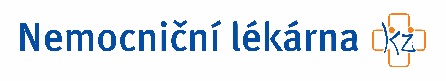 Zdroj: info@kzcr.eu